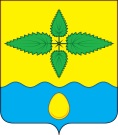 ОМСКИЙ  МУНИЦИПАЛЬНЫЙ  РАЙОН ОМСКОЙ  ОБЛАСТИАдминистрация Иртышского сельского поселенияПОСТАНОВЛЕНИЕОт  15.11.2023 г.  №  173 Об отказе в предоставлении разрешения на отклонение от предельных параметров разрешенного строительства на земельном участке
	В соответствии с Градостроительным кодексом Российской Федерации, Федеральным законом «Об общих принципах организации местного самоуправления в Российской Федерации», Решением Совета Иртышского сельского поселения Омского муниципального района Омской области от 15 мая 2009 года № 15 «Об утверждении Правил землепользования и застройки Иртышского сельского поселения», Уставом Иртышского сельского поселения Омского муниципального района Омской области, по результатам проведенных общественных обсуждений по проекту решения о предоставлении разрешения на отклонение от предельных параметров разрешенного строительства, на основании заключения о результатах общественных обсуждений от 10 ноября 2023 года ПОСТАНОВЛЯЮ:
1. Отказать в предоставлении разрешения на отклонение от предельных параметров разрешенного строительства на земельном участке с кадастровым номером 55:20:050101:6037, местоположение: Омская область, р-н Омский, п Иртышский, ул Садовая, в части уменьшения минимального отступа от границы земельного участка с кадастровым номером 55:20:050101:6037, местоположение: Омская область, р-н Омский, п. Иртышский, ул. Садовая, от юго-восточного угла земельного участка с кадастровым номером 55:20:050101:3071 до угла объекта предполагаемого строительства на земельном участке 55:20:050101:6037 до 1,5 м, в соответствии с нормами действующего законодательства Российской Федерации испрашиваемое разрешение нарушит права и законные интересы правообладателей земельных участков, имеющих общие границы с земельным участком, применительно к которому запрашивается разрешение.2. Разместить настоящее постановление на сайте Администрации Иртышского сельского поселения в сети "Интернет".3. Контроль за исполнением постановления оставляю за собой.Глава сельского поселения                                                         И.В. Барабанов